Состоялся муниципальный этап конкурса «ИКаРёнок»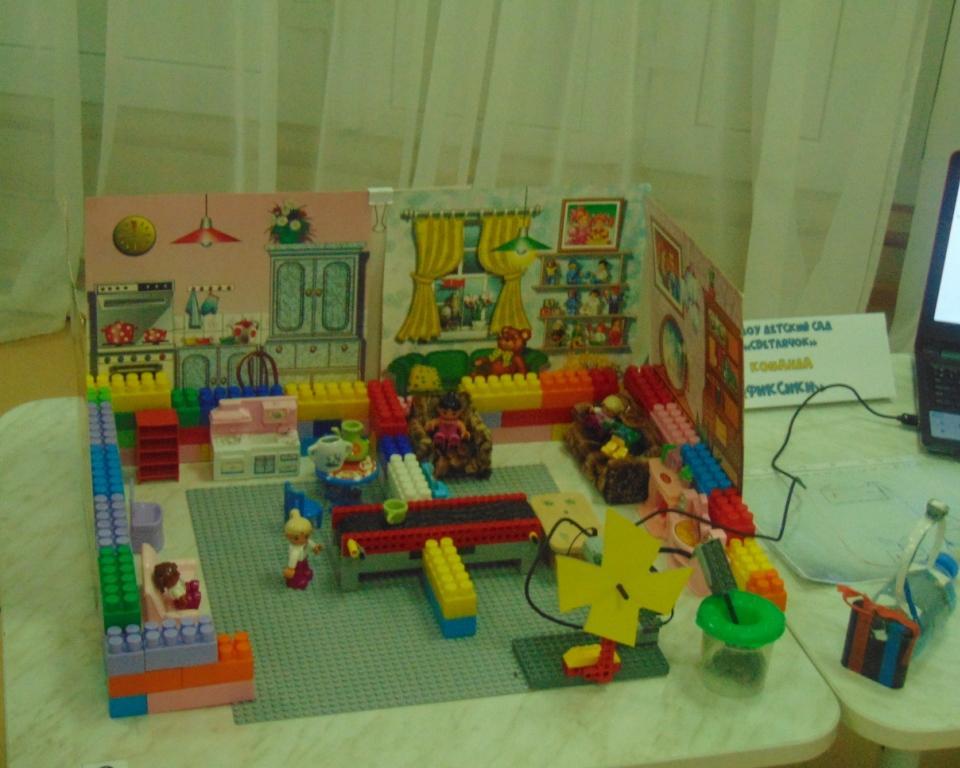 16 декабря в Нытвенском районе на базе МАДОУ детский сад №4 прошел муниципальный этап робототехнического конкурса дошкольных образовательных организаций в рамках проведения Всероссийского форума  «ИКаРёнок» сезона 2017-2018 года на территории Пермского края.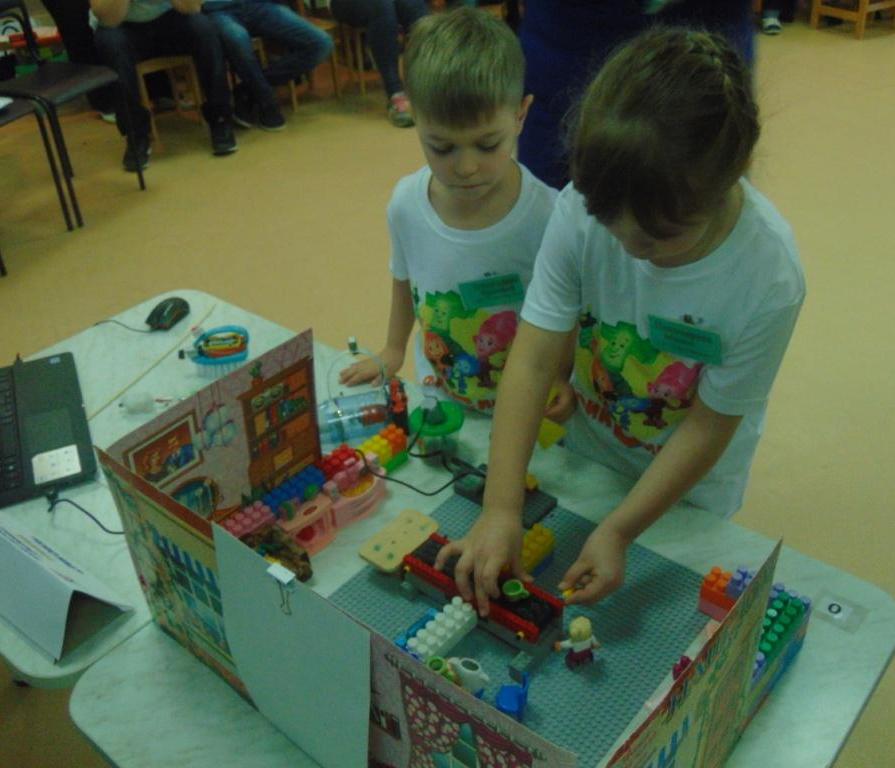 Цель конкурса: приобщение детей дошкольного возраста к техническому творчеству; формирование сообщества педагогов и детей, занимающихся инновационной деятельностью, расширение сетевого взаимодействия образовательных организаций на территории Нытвенского муниципального района. Тематика сезона «Моя семья - моя Россия». В конкурсе приняли участие команды из четырех дошкольных образовательных организаций района в составе двух воспитанников, педагога и родителей.МАДОУ детский сад №4 г. Нытва - команда «Изобретатели»:  Шестаков Илья, Соцков Игнат руководитель Баль Е.Н. 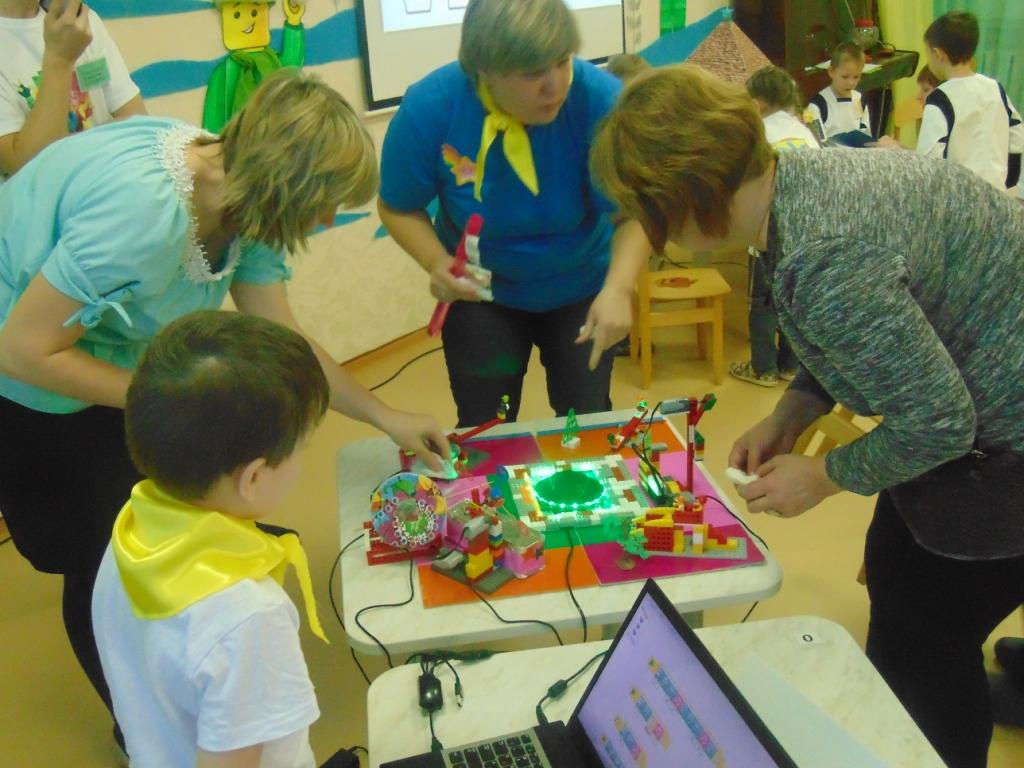 МАДОУ детский сад №13 - команда «Звездочки»: Вятчанина Маша, Кольцов Вася руководитель – Токарева Н.Л.МБДОУ детский сад №14 - команда «НЫТУШКРИ»: Тушенцов Арсений, Крикливый Вячеслав руководитель – Мочар С.А.МБДОУ детский сад «Светлячок» п. Уральский команда «Фиксики»: Устькачкинцев Тимофей, Пономарева Маша руководитель Четина М.П.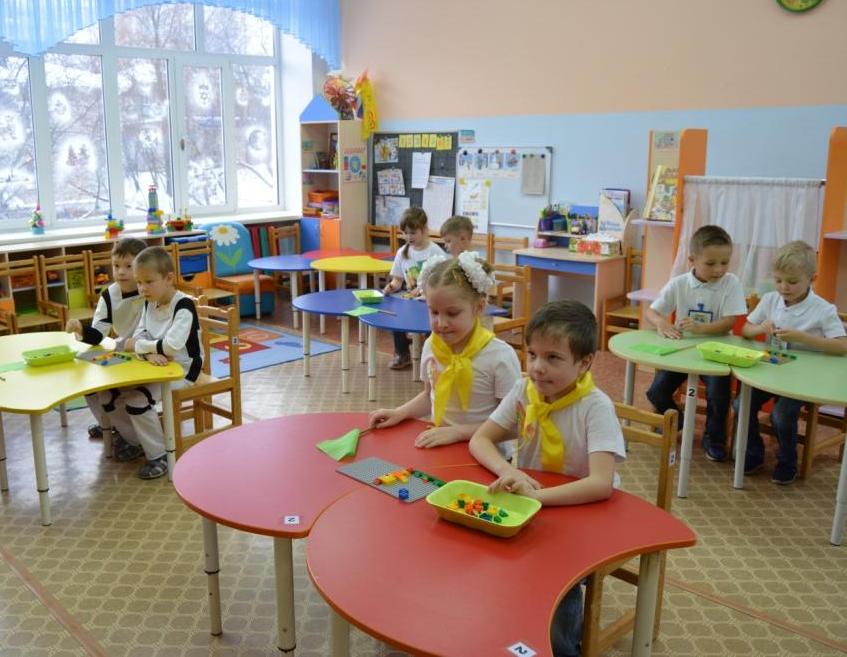 До соревнований команды выполнили домашнее задание – создали «Инженерную книгу» по теме проекта. В рамках соревнований проведено четыре испытания: Защита творческого проекта «Роботы-помощники в семье». «Половинка моя» - выкладывание на платформе конструктора LEGO симметричной картинки из деталей ЛЕГО.«Путь домой» - составление алгоритма маршрута от детсада к дому.«Семейный автомобиль» - конструирование детьми и родителями из предложенного подручного материала модели семейного автомобиля для участия в соревновании.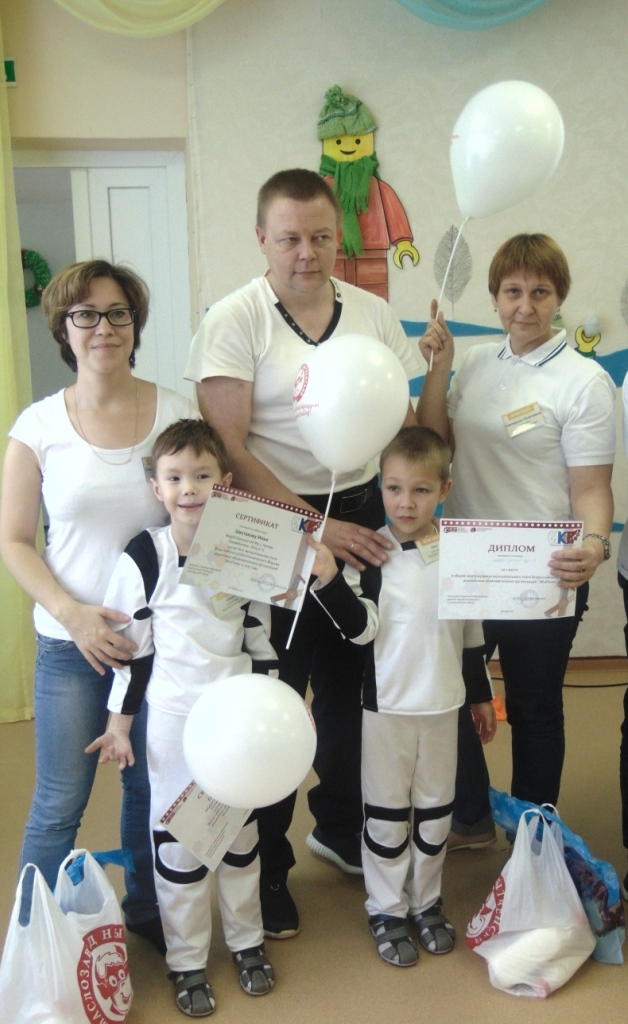 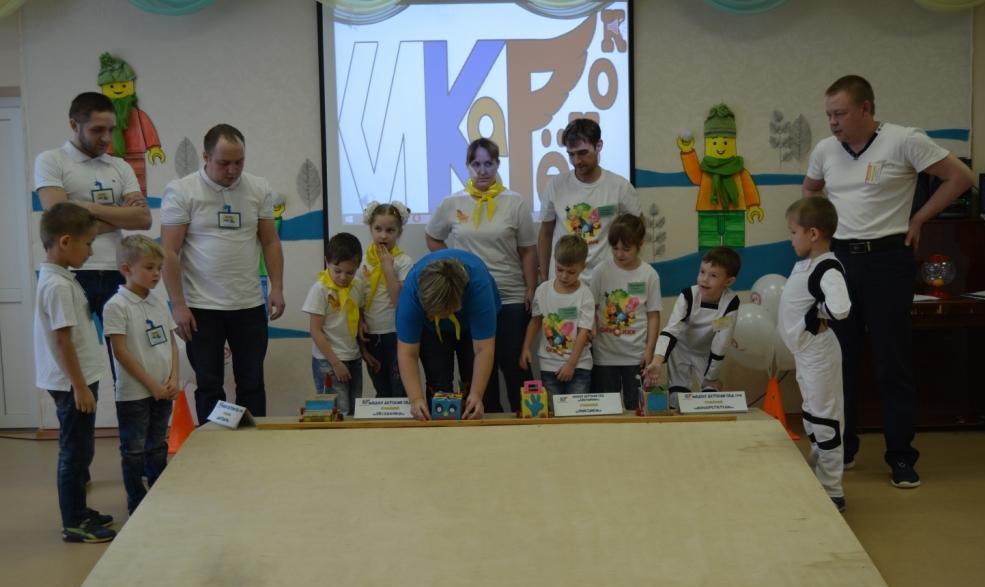 Победителями муниципального этапа робототехнического конкурса дошкольных образовательных организаций Нытвенского  муниципального района стали две команды:МАДОУ детский сад №4 г. Нытва,  проект «Дом роботов»МБДОУ детский сад №14,  проект «Семейные помощники»Итогом отборочных соревнований стало награждение всех участников сертификатами и памятными подарками. Победители награждены  дипломами. Организаторы конкурса выражаем огромную благодарность ООО «Маслозавод Нытвенский» за предоставленные вкусные и полезные подарки всем маленьким участникам конкурса. 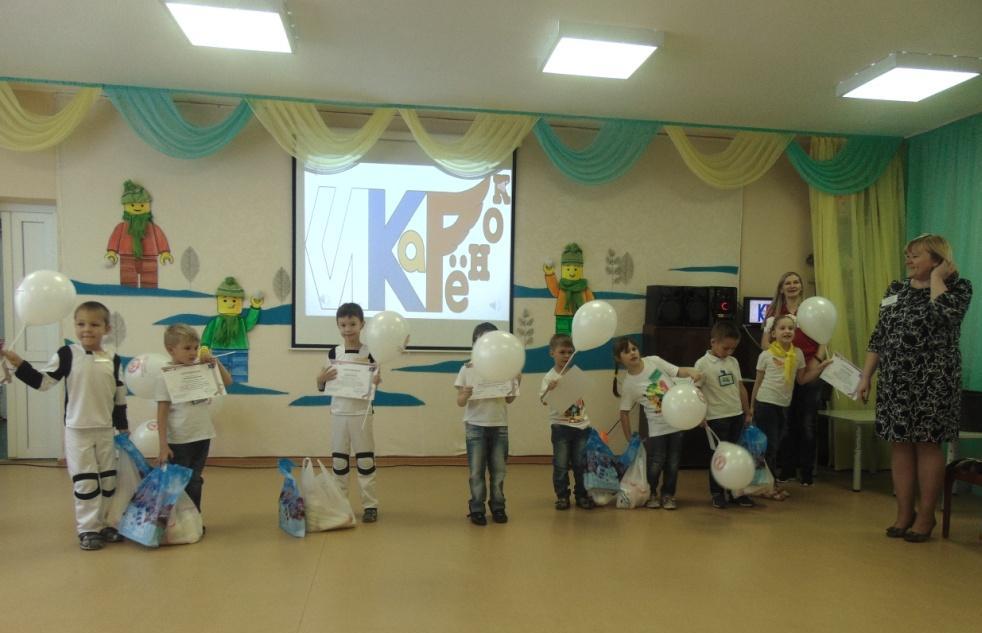 Наталья Кичёва, заместитель заведующего детского сада №4 г. Нытва. 